Pharmacy Refill Instructions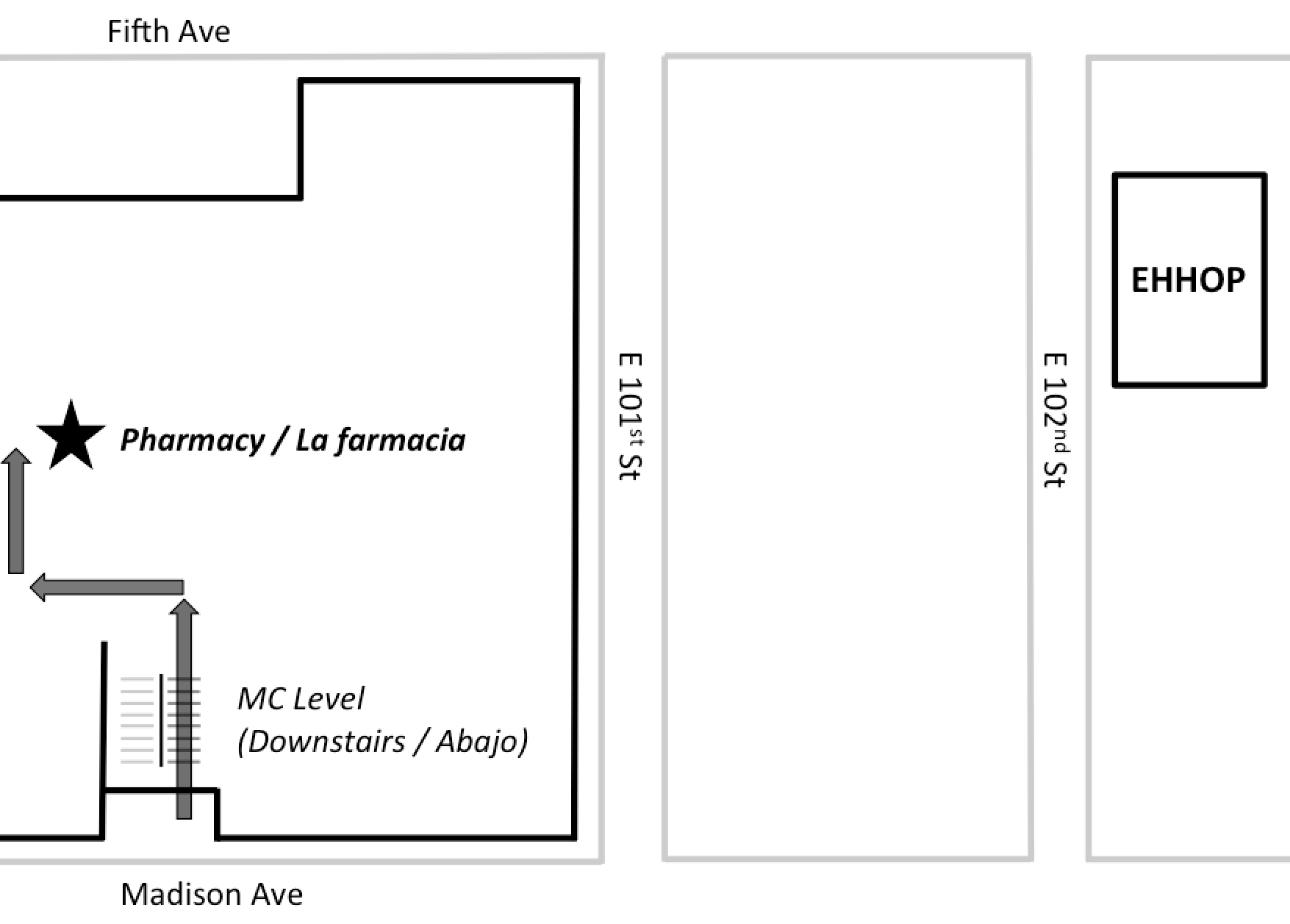 For refills, call 212-241-0485 and leave a message with the following information:Tell them you are an EHHOP Patient.Spell your last name, Spell your first nameMedication name(s)Phone numberYour medications will be ready the next business day after you call. The pharmacy is open Monday to Friday from 8:30am to 5pm. If you go to the pharmacy without calling in advance, the pharmacy will not have your prescription ready for pick-up.When you arrive at the pharmacy, please be patient. It may take some time for the pharmacist to retrieve your medications.If you have any problems, you can call EHHOP at 877-372- 4161.MedicationsMedications1.5.2.6.3.7.4.8.